Памятки для родителей о безопасности детейПомните:
на Вас лежит ответственность за жизнь и здоровье Ваших детей в период летних каникул;о недопущении оставления детей без присмотра на воде и вблизи водоемов, а также в иных травмоопасных местах, представляющих угрозу жизни и здоровью детей.Чтобы избежать непредвиденных ситуаций с детьми, убедительно просим Вас:
строго контролировать свободное время Ваших детей. Не допускать нахождение их без сопровождения взрослых в вечернее и ночное время с 22.00 до 06.00 часов;разрешать купание на водоемах только в установленных местах и в вашем присутствии;когда ребенок в воде, не спускайте с него глаз, не отвлекайтесь – подчас минута может обернуться трагедией;обязательно объясните детям, что они не должны купаться в одиночку, а также нырять в незнакомом месте;взрослый, который присматривает за купающимися детьми, должен сам уметь плавать, оказывать первую помощь;не позволяйте детям на велосипедах выезжать на проезжую часть дороги;проявляйте осторожность и соблюдайте все требования безопасности, находясь с детьми на игровой или спортивной площадке, в поездке или во время отдыха на природе;не разрешайте детям самостоятельно управлять авто- и мототранспортом;доведите до сведения детей правила пожарной безопасности, поведения в природе (лес, парк, речка) и на улице!научите оказывать первую медицинскую помощь при несчастных случаях!контролируйте место пребывания детей;соблюдайте ПДД, правила пожарной безопасности, правила использовании газовых и электроприборов;особую осторожность проявляйте в лесу в связи с ККГЛ (клещи).
Помните!!! Здоровье Вашего ребенка зависит от Вашего постоянного контроля, любви и заботы!!! Берегите своих детей, не оставляйте их без присмотра!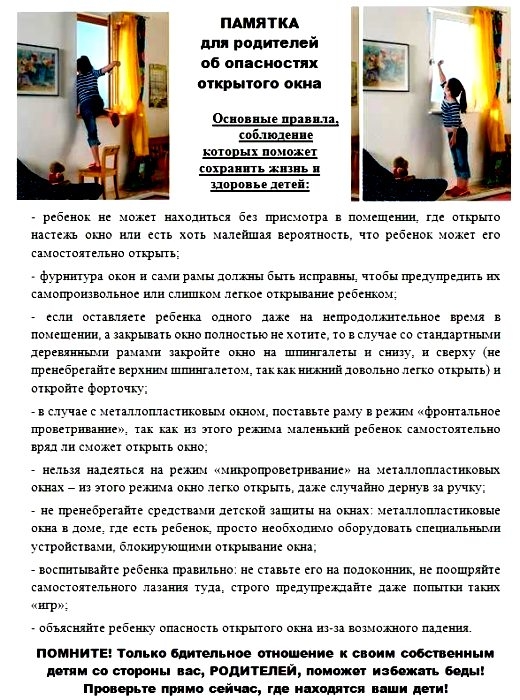 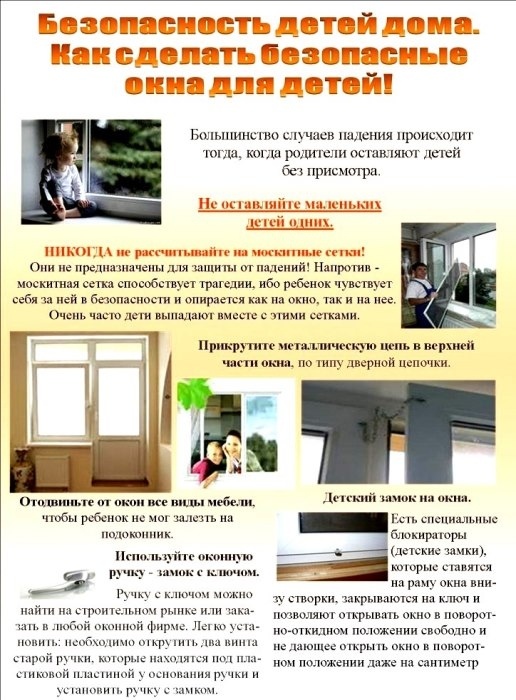 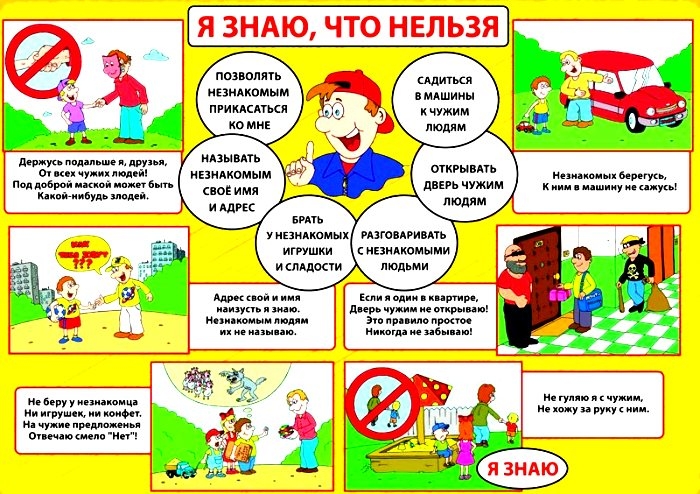 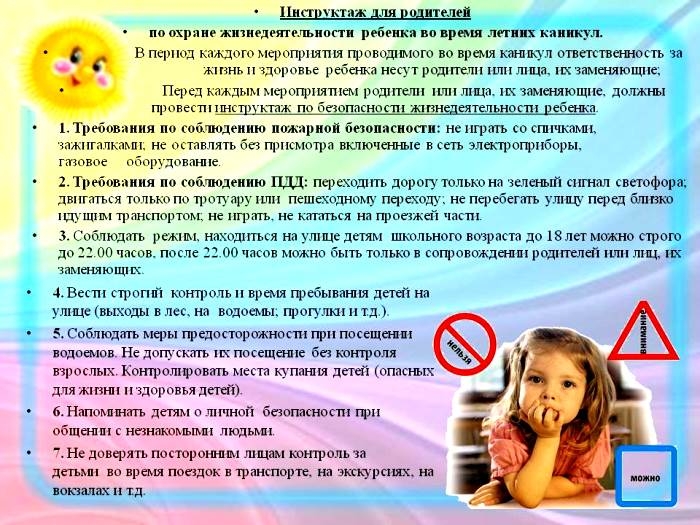 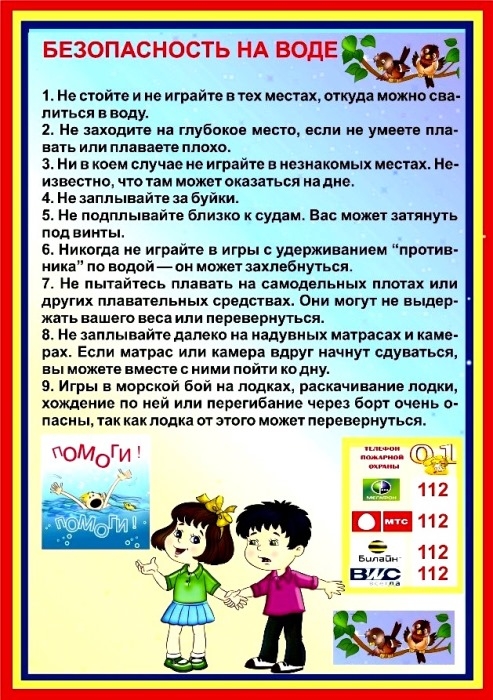 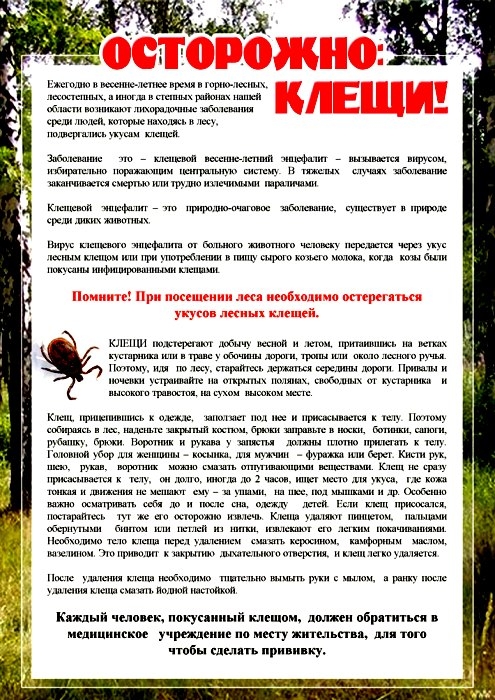 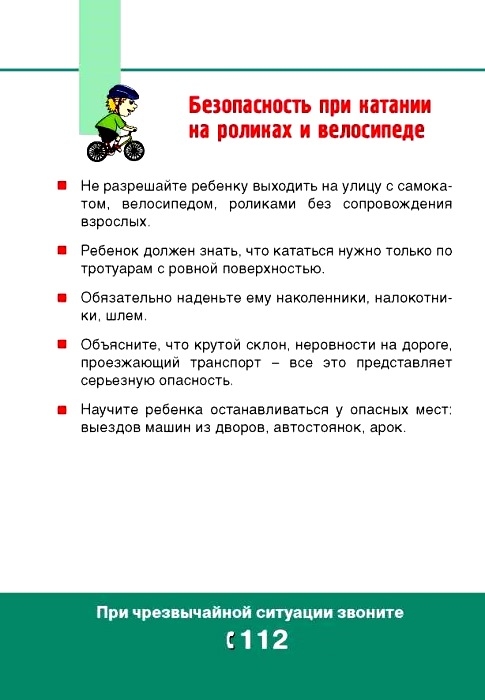 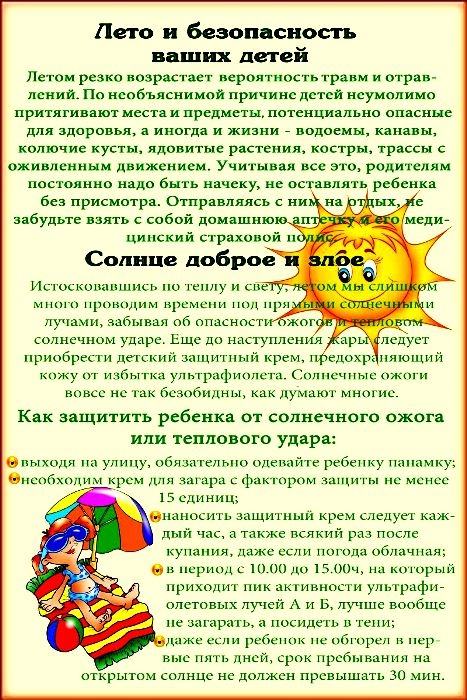 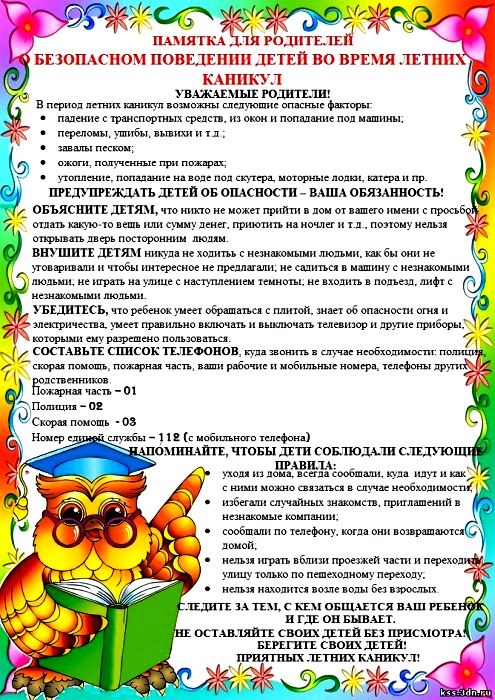 Памятка для родителей о безопасности детей в летний период
           Чтобы дети были отдохнувшими, здоровыми и живыми, надо помнить ряд правил и условий при организации их отдыха с родителями, родственниками, друзьями (на даче или в деревне у бабушки):
формируйте у детей навыки обеспечения личной безопасности;проведите с детьми индивидуальные беседы, объяснив важные правила, соблюдение которых поможет сохранить жизнь;решите проблему свободного времени детей;помните! Поздним вечером и ночью (с 23.00 до 6.00 часов в летний период) детям и подросткам законодательно запрещено появляться на улице без сопровождения взрослых;постоянно будьте в курсе, где и с кем ваш ребенок, контролируйте место пребывания детей;не разрешайте разговаривать с незнакомыми людьми. Объясните ребенку, что он имеет полное право сказать «нет» всегда и кому угодно, если этот «кто-то» пытается причинить ему вред;объясните детям, что ни при каких обстоятельствах нельзя садиться в машину с незнакомыми людьми;убедите ребенка, что вне зависимости от того, что произошло, вы должны знать о происшествии, ни в коем случае не сердитесь, всегда примите его сторону. Объясните, что некоторые факты никогда нельзя держать в тайне, даже если они обещали хранить их в секрете;плавание и игры на воде кроме удовольствия несут угрозу жизни и здоровью детей. Когда ребенок в воде, не спускайте с него глаз, не отвлекайтесь - подчас минута может обернуться трагедией;обязательно объясните детям, что они не должны купаться в одиночку, а также нырять в незнакомом месте;взрослый, который присматривает за купающимися детьми, должен сам уметь плавать, оказывать первую помощь, владеть приемами проведения искусственного дыхания и непрямого массажа сердца;чтобы не стать жертвой или виновником дорожно-транспортного происшествия, обучите детей правилам дорожного движения, научите их быть предельно внимательными на дороге и в общественном транспорте;проявляйте осторожность и соблюдайте все требования безопасности, находясь с детьми на игровой или спортивной площадке, в походе;изучите с детьми правила езды на велосипедах.Огонь – не игрушка!        Будьте предельно осторожны с огнем. Обратите внимание детей на наиболее распространенные случаи пожаров из-за неосторожного обращения с огнем:детская шалость с огнем;непотушенные угли, шлак, зола, костры;не затушенные окурки, спички;сжигание мусора владельцами дач и садовых участков на опушках леса;поджог травы, короткое замыкание, эксплуатация электротехнических устройств, бытовых приборов, печей.Открытое окно - опасность для ребенка! Сетка не защитит ребенка!
        Каждый год от падений с высоты гибнет огромное количество детей. Будьте бдительны! Никогда не держите окна открытыми, если дома ребенок!
       Чаще всего из окон выпадают дети в возрасте от года (когда ребенок начинает ходить) и до 5-6 лет. Почему вообще это происходит? За последние годы количество пластиковых окон в наших домах увеличилось в разы, с одной стороны – это хорошо, новые окна - удобство и чистота, но, с другой стороны, родители должны понимать ту опасность, которая кроется в новом окне. Когда мы сами были детьми, в наших домах стояли старые деревянные рамы, открыть которые было достаточно сложно даже взрослому человеку. Теперь пластиковое окно открывается очень легко, а, если оно снабжено ещё и антимоскитной сеткой, то в таком случае оно становится ещё более опасным для ребенка. Он подсознательно воспринимает москитную сетку как защитный барьер, опирается на неё и происходит непоправимое.         Многие родители разрешают своим детям играть на подоконниках – этого не нужно делать, чтобы ребенок не привыкал к тому, что окно и подоконник – это место для его игр и развлечений.
Вам кажется, что Вы рядом, но секунда, на которую Вы отвлечетесь, может стать последней в жизни Вашего ребенка!
никогда не используйте антимоскитные сетки – дети опираются на них и выпадают вместе с ними наружу!никогда не оставляйте ребенка без присмотра!установите на окна блокираторы, чтобы ребенок не мог самостоятельно открыть окно!Уважаемые родители, не забывайте, что вашим детям нужна помощь и внимание, особенно в летний период. Ежедневно напоминайте своему ребёнку о правилах дорожного движения.
Правила поведения на водоеме
            Большинство семей предпочитают проводить жаркие летние дни на пляжах водоемов – озера, реки, моря. Взрослые и малыши с удовольствием купаются и загорают, дышат свежим воздухом. Однако вода может быть опасной. Поэтому перед поездкой на место отдыха следует изучить следующие рекомендации:
не разрешайте купаться ребенку без вашего присмотра, особенно на матрацах или надувных кругах.отпускайте ребенка в воду только в плавательном жилете или нарукавниках.не позволяйте детям играть в игры, где участники прячутся под водой или их «топят». Такие развлечения могут окончиться трагедией.не разрешайте заплывать за буйки и нырять в неизвестных местах водоема, поскольку камни и ветки деревьев часто приводят к травмам.контролируйте время пребывания ребенка в воде, чтобы не допустить переохлаждения.во избежание солнечных ожогов смазывайте кожу ребенка специальными солнцезащитными средствами.при проведении купания детей во время походов, прогулок и экскурсий в летнее время выбирается тихое, неглубокое место с пологим и чистым от коряг, водорослей и ила дном;детей к водоемам без присмотра со стороны взрослых допускать нельзя;за купающимся ребёнком должно вестись непрерывное наблюдение;во время купания запретить спрыгивание детей в воду и ныряние с перил ограждения или с берега;решительно пресекать шалости детей на воде.Опасность падения
           Падение - распространенная причина ушибов, переломов костей и серьезных травм головы. Их можно предотвратить, если:не разрешать детям лазить в опасных местах;устанавливать ограждения на ступеньках, окнах и балконах.В летнее время зоной повышенной опасности становятся детские площадки, а особенно качели.
Профилактика травматизма у детей
            Детский травматизм и его предупреждение – очень важная и серьезная проблема, особенно в период летних каникул, когда дети больше располагают свободным временем, чаще находятся на улице и остаются без присмотра взрослых.
           Несмотря на большое разнообразие травм у детей, причины, вызывающие их, типичны. Прежде всего, это неблагоустроенность внешней среды, халатность, недосмотр взрослых, неосторожное, неправильное поведение ребенка в быту, на улице, во время игр, занятий спортом